№ 1000			   		                   от «13» октября 2023 г.О внесении изменений в Положение о комиссии по защите имущественных прав несовершеннолетних Советского муниципального района, утвержденное постановлением администрации Советского муниципального района от 19 февраля 2020 г. №71В целях всесторонней защиты имущественных прав несовершеннолетних Советского муниципального района при совершении сделок по отчуждению жилых помещений и иного имущества, руководствуясь Гражданским кодексом РФ, Семейным кодексом РФ, Федеральным законом от 6 октября 2003 г. №131-ФЗ «Об общих принципах организации местного самоуправления в Российской Федерации», администрация Советского муниципального района               п о с т а н о в л я е т:1. Внести в Положение о комиссии по защите имущественных прав несовершеннолетних Советского муниципального района, утвержденное постановлением администрации Советского муниципального района от 19 февраля 2020 г. №71 следующие изменения:1.1. Пункт 2.4. Положения изложить в следующей редакции:«2.4. Председатель организует работу Комиссии, определяет повестку дня, председательствует на заседаниях Комиссии, подписывает протокол заседаний, контролирует исполнение принятых Комиссией решений, совершает иные действия по организации и обеспечению деятельности Комиссии.В случае отсутствия председателя Комиссии, его обязанности исполняет заместитель председателя Комиссии.».2. Состав комиссии по защите имущественных прав несовершеннолетних Советского муниципального района, утвержденный вышеуказанным постановлением изложить в новой редакции (прилагается).3. Обнародовать настоящее постановление, а также разместить на официальном сайте в информационно-телекоммуникационной сети «Интернет» (адрес доступа: http://mari-el.gov.ru).4. Настоящее постановление вступает в силу после его обнародования.5. Контроль за исполнением настоящего постановления возложить на заместителя главы администрации Советского муниципального района по социальным вопросам.Исп.: М.Г. РыбаковаТел.: 8(83638) 9-57-20Состав комиссии по защите имущественных прав несовершеннолетних Советского муниципального района Члены комиссии:____________________________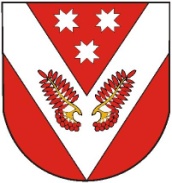 СОВЕТСКИЙ МУНИЦИПАЛЬНЫЙ РАЙОНЫН АДМИНИСТРАЦИЙЖЕСОВЕТСКИЙ МУНИЦИПАЛЬНЫЙ РАЙОНЫН АДМИНИСТРАЦИЙЖЕСОВЕТСКИЙ МУНИЦИПАЛЬНЫЙ РАЙОНЫН АДМИНИСТРАЦИЙЖЕАДМИНИСТРАЦИЯСОВЕТСКОГО МУНИЦИПАЛЬНОГО РАЙОНААДМИНИСТРАЦИЯСОВЕТСКОГО МУНИЦИПАЛЬНОГО РАЙОНАПУНЧАЛПУНЧАЛПОСТАНОВЛЕНИЕПОСТАНОВЛЕНИЕПОСТАНОВЛЕНИЕ          Глава администрацииСоветского муниципального района                       А.А. ТрудиновУтвержденпостановлением администрации Советского муниципального районаот «19» февраля 2020 года № 71(в редакции постановления от «13» октября 2023 г. № 1000)                                      № п.п.Ф.И.О., наименование замещаемой должностиСтатус в комиссии1.Пьянкова И.И.- заместитель главы администрации Советского муниципального района по социальным вопросампредседатель2.Иванова Н.М. – руководитель отраслевого органа администрации «Отдел образования Советского муниципального района»заместитель председателя3.Егорова М.В. – помощник (советник) отдела опеки и попечительства отраслевого органа администрации «Отдел образования Советского муниципального района»секретарь4.Мамаева М.А. – консультант комиссии по делам несовершеннолетних и защите их прав в Советском муниципальном районе5.Куклина Д.И. – заместитель руководителя правового отдела администрации Советского муниципального района6.Марихина В.В. – руководитель по управлению муниципальным имуществом и земельными ресурсами администрации Советского муниципального района7.Тетерина Е.В. – помощник (советник) отдела опеки и попечительства отраслевого органа администрации «Отдел образования Советского муниципального района»